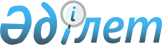 Об утверждении государственного образовательного заказа на дошкольное воспитание и обучение, размера родительской платы в Наурзумском районе на 2018 год
					
			С истёкшим сроком
			
			
		
					Постановление акимата Наурзумского района Костанайской области от 5 апреля 2018 года № 34. Зарегистрировано Департаментом юстиции Костанайской области 25 апреля 2018 года № 7723. Прекращено действие в связи с истечением срока
      В соответствии со статьей 31 Закона Республики Казахстан от 23 января 2001 года "О местном государственном управлении и самоуправлении в Республике Казахстан", подпунктом 8-1) пункта 4 статьи 6 Закона Республики Казахстан от 27 июля 2007 года "Об образовании" акимат Наурзумского района ПОСТАНОВЛЯЕТ:
      1. Утвердить государственный образовательный заказ на дошкольное воспитание и обучение, размер родительской платы в дошкольных организациях образования Наурзумского района на 2018 год согласно приложению к настоящему постановлению.
      2. Государственному учреждению "Отдел образования Наурзумского района" в установленном законодательством Республики Казахстан порядке обеспечить:
      1) государственную регистрацию настоящего постановления в территориальном органе юстиции;
      2) в течение десяти календарных дней со дня государственной регистрации настоящего постановления направление его копии в бумажном и электронном виде на казахском и русском языках в Республиканское государственное предприятие на праве хозяйственного ведения "Республиканский центр правовой информации" для официального опубликования и включения в Эталонный контрольный банк нормативных правовых актов Республики Казахстан;
      3) размещение настоящего постановления на интернет-ресурсе акимата Наурзумского района после его официального опубликования.
      3. Контроль за исполнением настоящего постановления возложить на курирующего заместителя акима района.
      4. Настоящее постановление вводится в действие по истечении десяти календарных дней после дня его первого официального опубликования. Государственный образовательный заказ на дошкольное воспитание и обучение, размер родительской платы в дошкольных организациях образования Наурзумского района на 2018 год
					© 2012. РГП на ПХВ «Институт законодательства и правовой информации Республики Казахстан» Министерства юстиции Республики Казахстан
				
      Аким Наурзумского района

Т. Даиров
Приложение 
к постановлению акимата
от 5 апреля 2018 года
№ 34
№ п/п
Административно-территориальное расположение организаций дошкольного воспитания и обучения
Наименование организации дошкольного воспитания и обучения
Государственный образовательный заказ на дошкольное воспитание и обучение
Государственный образовательный заказ на дошкольное воспитание и обучение
Размер родительской платы в дошкольных организациях образования в месяц (тенге)
№ п/п
Административно-территориальное расположение организаций дошкольного воспитания и обучения
Наименование организации дошкольного воспитания и обучения
Количество воспитанников организаций дошкольного воспитания и обучения
Средняя стоимость расходов на одного воспитанника в месяц (тенге)
Размер родительской платы в дошкольных организациях образования в месяц (тенге)
1
село Караменды
Государственное коммунальное казенное предприятие "Ясли-сад "Балдырган" государственного учреждения "Аппарат акима Карамендинского сельского округа Наурзумского района"
115
23277
до 3-х лет – 5000,
от 3-х до 7-ми лет - 6000
2
село Дамды
Государственное коммунальное казенное предприятие "Ясли-сад "Айголек" отдела образования Наурзумского района"
25
30517
до 3-х лет – 4000,
от 3-х до 7-ми лет - 4000
3
село Буревестник
Государственное коммунальное казенное предприятие "Ясли-сад "Нурбобек" отдела образования Наурзумского района
45
31217
до 3-х лет – 5884,
от 3-х до 7-ми лет - 7561
4
село Уленды
Государственное коммунальное казенное предприятие "Ясли-сад "Балдәурен" отдела образования Наурзумского района"
25
27900
до 3-х лет – 4000,
от 3-х до 7-ми лет - 4000
5
село Шили
Государственное коммунальное казенное предприятие "Ясли-сад "Кызгалдак" акимата Наурзумского района"
25
29130
до 3-х лет – 4000,
от 3-х до 7-ми лет - 4000
6
село Караменды
Коммунальное государственное казенное предприятие "Ясли-сад "Балапан" государственного учреждения "Аппарат акима Карамендинского сельского округа Наурзумского района"
55
33103
до 3-х лет – 5000,
от 3-х до 7-ми лет - 6000